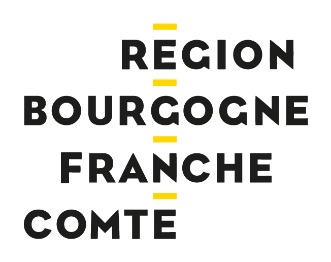 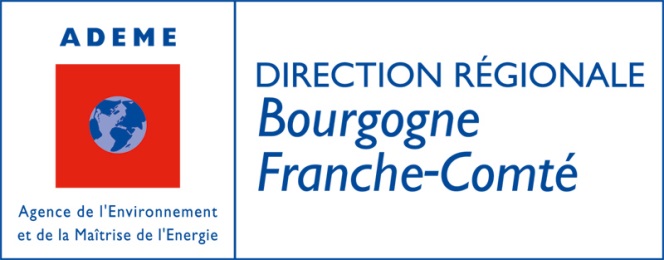 FICHE DE SYNTHESE DU PROJETEn vue de la rencontre avec l’ADEME et la Région  les 14, 15 et 16 avril 2020Accélérateur A Projets Economie Circulaire en Bourgogne-Franche-Comté 2020 A envoyer par mail pour le 20 mars 2020 (indiquer comme objet du mail : pré projet première session de l’AAP EC 2020 et le nom de votre structure) à l’ADEME et à la RégionContacts : Fiche de présentation du porteur de projetRaison sociale ou Nom :	Forme juridique : 	SIRET N° ________________________________   Code APE : ______________________Adresse (siège social) : 	Commune : ……………………………………………………  Code postal : 	Interlocuteur concernant le dossier : Nom : …………………………………………    Prénom : 	Fonction : ……………………………………………………  Tel : 	 Email : 	Typologie du projet :(Cocher ci-dessous – plusieurs choix sont éventuellement possibles)Volets de l’appel à projets concernés (compte tenu de son caractère transverse) : Volet 1: Plan ressources territoires ou filièresVolet 2 : Ecologie Industrielle et TerritorialeVolet 3: Ecoconception de biens et équipements ou servicesVolet 4: Economie de la fonctionnalitéVolet 5: Allongement de la durée d'usage - réemploi, réparation, et réutilisationVolet 6: Recyclage et valorisationVolet 7: Déchets du BTP Volet 8: Agriculture et économie circulaireIntitulé du projet :Objectifs du projet :Description technique du projet :Budget prévisionnel :Calendrier prévisionnel de réalisation du projet (par grandes étapes) :Autres informations relatives au projet que vous estimez utiles pour compléter cette présentation :Pièces à joindre à la fiche de synthèseADEME Bourgogne-Franche-Comté Fabien DUFAUD03 80 76 89 78fabien.dufaud@ademe.frConseil Régional Bourgogne-Franche-ComtéSophie KLEIN-AUER03 80 44 40 85sophie.auer@bourgognefranchecomte.frType de dépenses(ex : fonctionnement, étude, animation, communication, investissement…)Détail des postes de dépenses(ex : réalisation d’un outil de communication ou de sensibilisation, réalisation d’un diagnostic ou d’une étude, détail des équipements…)Total des dépenses (€)HT / TTC / NetTotalPour les entreprisesPour les autres structures (associations, collectivité,…)Bilan et compte de résultat des trois derniers exercices comptablesLettres d’engagements ou d’intérêt signées par l’ensemble des partenaires du projet permettant de justifier de leur participationAutres pièces : tout élément explicatif (devis ou autre) relatif aux différents postes des dépenses prévisionnellesAutres pièces : tout élément explicatif (devis ou autre) relatif aux différents postes des dépenses prévisionnellesLettres d’engagements ou d’intérêt signées par l’ensemble des partenaires du projet permettant de justifier de leur participation